Перечень муниципального имущества муниципального образования «Город Всеволожск» Всеволожского муниципального района Ленинградской области свободного от прав третьих лиц (за исключением права хозяйственного ведения, права оперативного управления, а также имущественных прав субъектов малого и среднего предпринимательства), предназначенного для передачи во владение и (или), пользование на долгосрочной основе субъектам  малого и среднего предпринимательства, организациям, образующим инфраструктуру поддержки субъектов малого и среднего предпринимательства (за исключением государственных фондов поддержки научной, научно-технической, инновационной деятельности, осуществляющих деятельность  в форме государственных учреждений), а также физическим лицам, не являющимся индивидуальными предпринимателями и применяющими специальный налоговый режим «Налог на профессиональный доход»Недвижимое имущество Движимое имущество№ п/пВид объектаМестонахождение (адрес) объектаS помещения (м2)Примечание (в том числе сведения об обременении объекта)Фото1Гаражный боксРоссийская Федерация, Ленинградская область, гор.Всеволожск, ул. Павловская, д. 6120,6ИП Антонов Ю.Г. (договор аренды 21/4-16)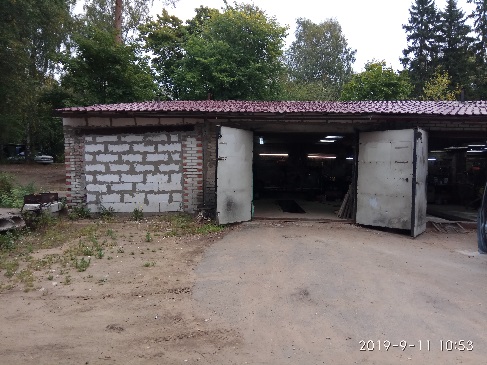 2Помещения второго этажа нежилого здания банно-прачечного комбинатаРоссийская Федерация, Ленинградская область, гор.Всеволожск, ул. Шишканя, д.16а684,7МП «Банно-прачечный комбинат» (хозяйственное ведение)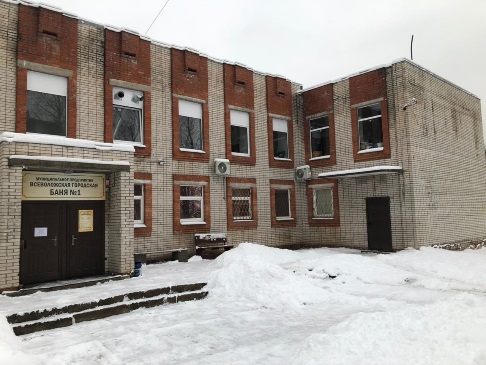 № п/пВид объектаМестонахождение (адрес) объектаКоличест-воПримечание(в т.ч. сведения об обременении объекта)1Многофункциональный центр Lexmark MB 2442 adweЛенинградская обл., Всеволожский р-н,г. Всеволожск, ул. Павловская, д. 59 1 шт.Собственность МО «Город Всеволожск»2Компьютер (системный блок MN 302)Ленинградская обл., Всеволожский р-н, г. Всеволожск, ул. Павловская, д. 591 шт.Собственность МО «Город Всеволожск»3Ноутбук – LenovoЛенинградская обл., Всеволожский р-н, г. Всеволожск, ул. Павловская, д. 591 шт.Собственность МО «Город Всеволожск»